           MATEMATİK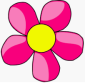 1. 1 onluk + 3 birlik =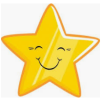   Karenin köşe sayısı =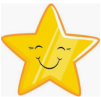 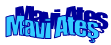           -          = ?  A- 17      B-9      C-102. Üçgenin kenar sayısı:    Sağ elimin parmak sayısı:             +         = ?     A- 7       B- 9       C-83. 4’ten sonra gelen sayı:    13’ten önce gelen sayı:            -        =?   A-7      B- 9     C- 84. Küpün köşe sayısı :   Bir haftanın gün sayısı:          +        =?    A-4       B-7      C- 11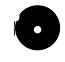 5. 2 kuzunun ayak sayısı :     3 horozun ayak sayısı :             -          =?   A-8       B-2       C-66. Kare prizmanın yüzey sayısı : Bir yıldaki mevsim sayısı :             +           =?   A- 10      B-6     C- 47. 2- 4- 6-    - 10- 12- 14- 16 - 18- 20…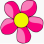    5- 10-    -20 -25 -30 -35 -40 -45…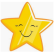                    +         =?   A-22       B-23     C-88. 2 onluk+ 4 birlik:  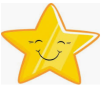     Yıldızın köşe sayısı:              -        =?    A- 24     B-5     C-199.  Alfabemizdeki harf sayısı :     Alfabemizdeki ünlü harf sayısı:                -         =?     A-21      B-29        C-810.  8 elmanın 7 fazlası :    13 çileğin 7 eksiği:             +         = ?   A-15      B-  21       C-20Aşağıdaki soruyu resmederek yanıtla ! Üçgen şeklinde bir bahçenin her bir kenarında 5’er tane ağaç vardır.Bu bahçenin çevresinde toplam kaç ağaç vardır?